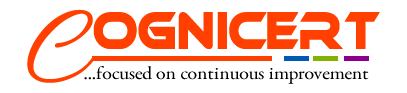 Evaluation FormQuestionsWhat is your overall assessment of the event? (1 = insufficient - 5 = excellent) 1	2	3	4	5Which topics or aspects of the workshop did you find most interesting or useful?Did the training achieve the programme objectives?Yes	NoIf no, why?Knowledge and information gained from participation at this event?Met your expectations	Yes	No	SomehowWill be useful/applicable in my work	Definitely	Mostly	Somehow	Not atallHow do you think the workshop could have been made more effective?Please comment on the organization of the event (from 1 = insufficient to 5=excellent) 1	2	3	4	5Comments and suggestions (including activities or initiatives you think would be useful, for the future)Further comments or suggestionsTHANK YOU!